ERA 9Jedinica za pakiranje: 1 komAsortiman: 
Broj artikla: 080108Proizvođač: MAICO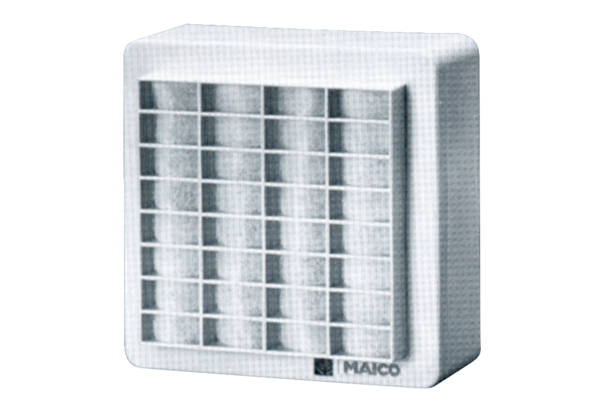 